Bouwinstructie voor een LEGO SPIKE Essential RaceautoLeerzame SamenvattingIn deze les gaan we een raceauto bouwen met behulp van LEGO SPIKE Essential. Een raceauto is een voertuig dat ontworpen is om zo snel mogelijk te rijden, meestal op speciaal daarvoor bestemde circuits. Dit project helpt bij het begrijpen van basisprincipes van engineering, aerodynamica, en programmering. Het bouwen van een raceauto met LEGO stelt je in staat om creatief te denken en probleemoplossende vaardigheden te ontwikkelen.KernwoordenAerodynamica: De studie van hoe gassen (zoals lucht) interageren met bewegende objecten zoals auto's.Snelheid: Hoe snel iets zich verplaatst; bij raceauto's is dit cruciaal voor prestaties.Wrijving: De weerstand die optreedt wanneer twee objecten langs elkaar bewegen; belangrijk voor grip van de wielen.Tandwielen: Onderdelen die helpen bij het overbrengen van kracht van de motor naar de wielen.As: Een staaf die dient om wielen of tandwielen te ondersteunen en te laten draaien.Kracht: De invloed die de beweging van een object veroorzaakt of verandert; in motoren gebruikt om de auto te bewegen.Energie: De capaciteit om arbeid te verrichten; in raceauto's komt dit vaak van de motor.Motor: Het apparaat dat energie omzet in beweging.Efficiëntie: Hoe effectief een machine energie gebruikt; belangrijk voor raceauto's om snelheid te maximaliseren.Design: Het plan of de creatie van een tekening om de constructie van een object of systeem te tonen.BouwinstructiesBouw het chassis: Begin met een stevig frame door de basisblokjes aan elkaar te bevestigen.Voeg de assen toe: Bevestig een as aan de voor- en achterkant van het chassis.Plaats de wielen: Zet de wielen op de assen.Voeg de motor toe: Bevestig het motorblok in het midden van het chassis.Installeer tandwielen: Verbind de motor met de achteras via de tandwielen voor de aandrijving.Maak de voorkant van de auto: Gebruik speciale blokjes om de neus en de cockpit van de raceauto te vormen.Bouw de achterkant: Voeg aerodynamische elementen toe aan de achterzijde voor betere prestaties.Voeg finale details toe: Maak je raceauto af met stickers of speciale blokjes voor extra stijl.ProgrammeringsinstructiesStart: Programmeer de motor om te starten zodra je op een knop drukt.Snelheidsregeling: Programmeer verschillende snelheden waartussen je kunt wisselen.Stoppen: Zet een commando klaar om de motor te stoppen met een tweede druk op de knop.Testen: Test je raceauto door hem verschillende parcours te laten rijden.AfsluitingDoor deze les te volgen, heb je niet alleen een coole raceauto gebouwd, maar ook belangrijke principes van engineering en programmering geleerd. Je hebt gewerkt met aerodynamica, kracht, en energie en hebt gezien hoe deze elementen invloed hebben op de snelheid en efficiëntie van een voertuig. Nu kun je verder experimenteren door je raceauto aan te passen voor nog betere prestaties!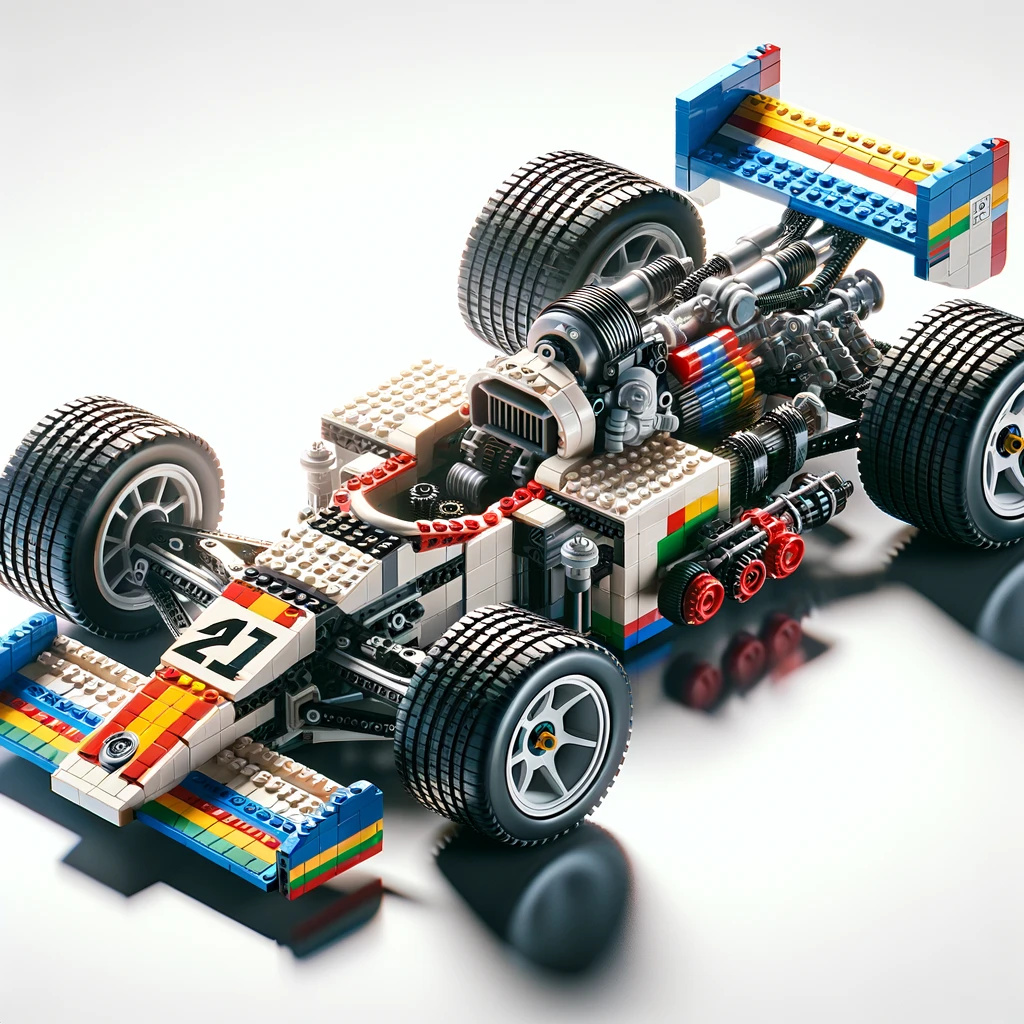 